Starter Activity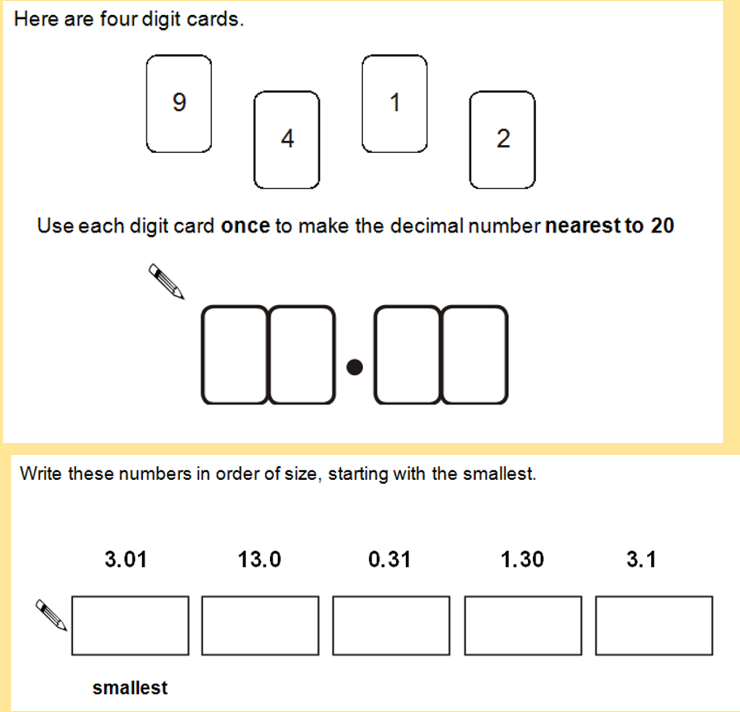 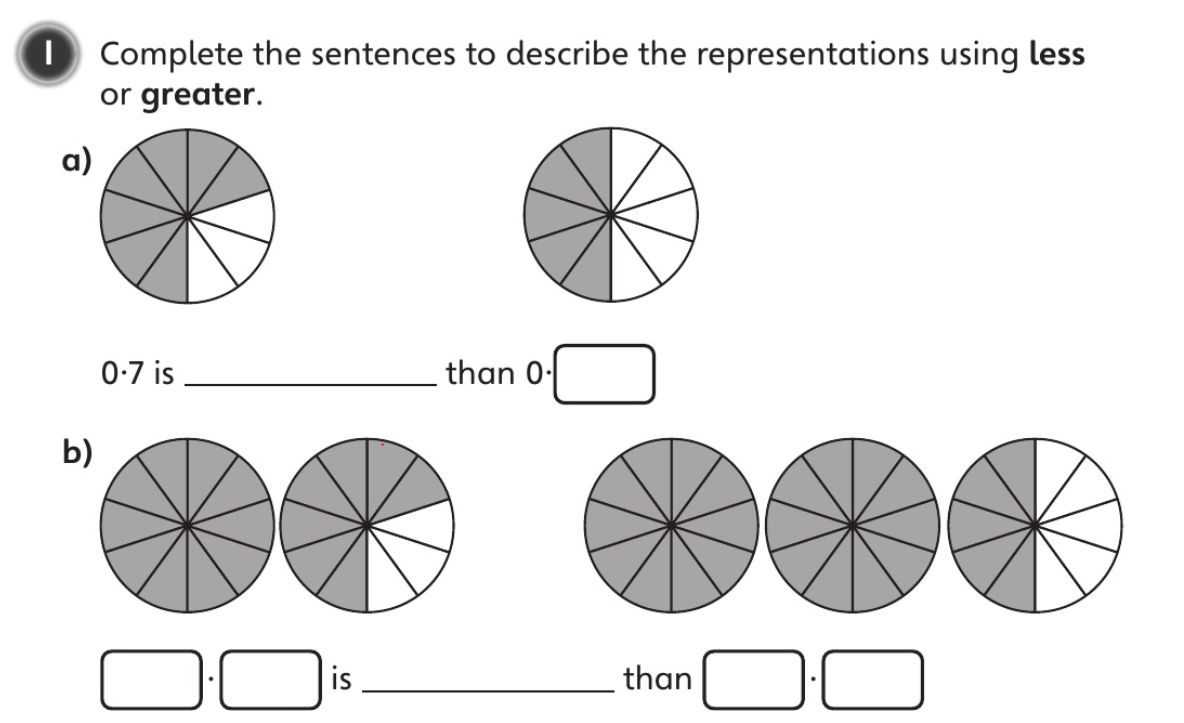 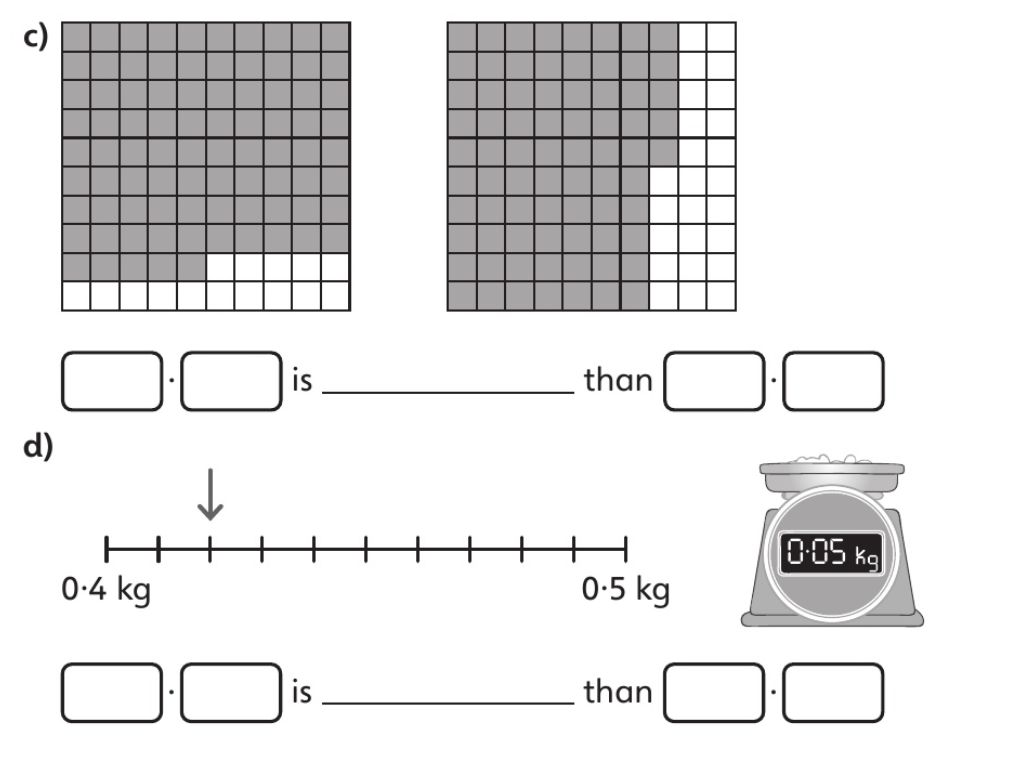 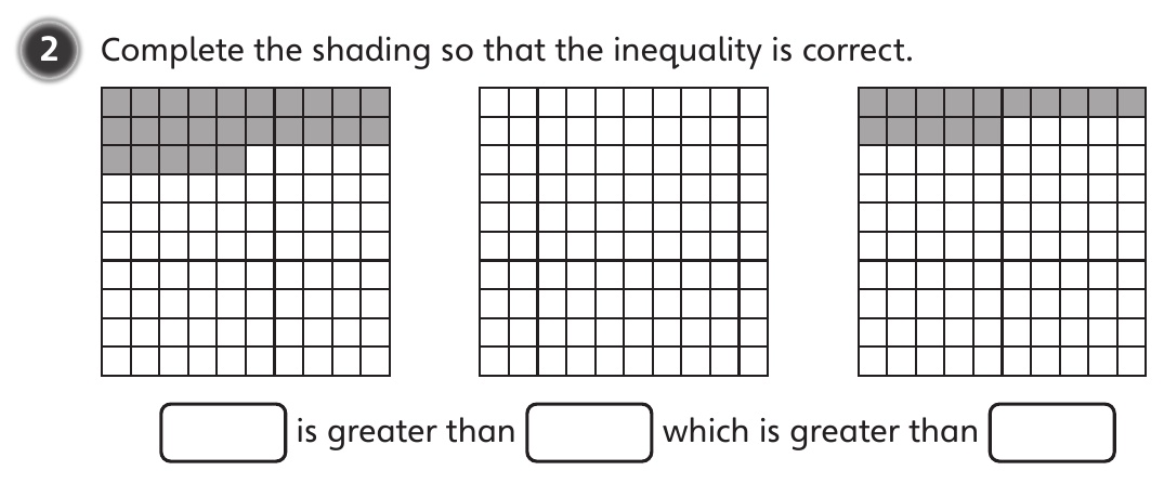 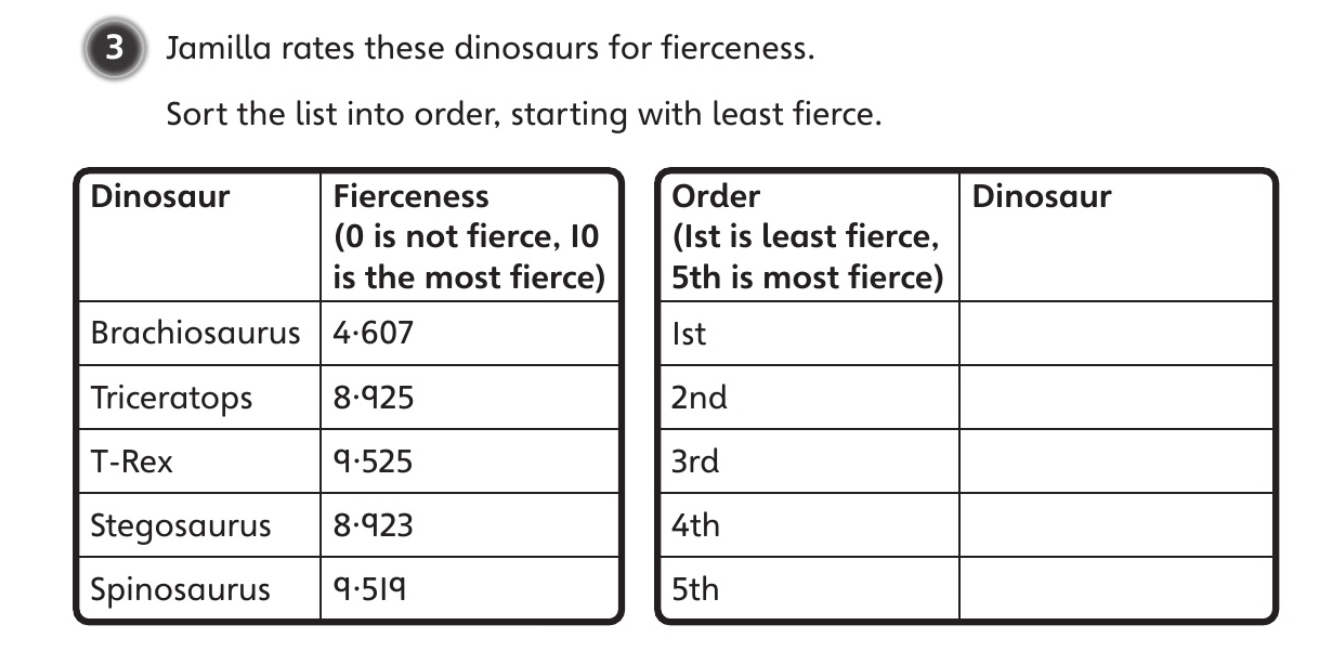 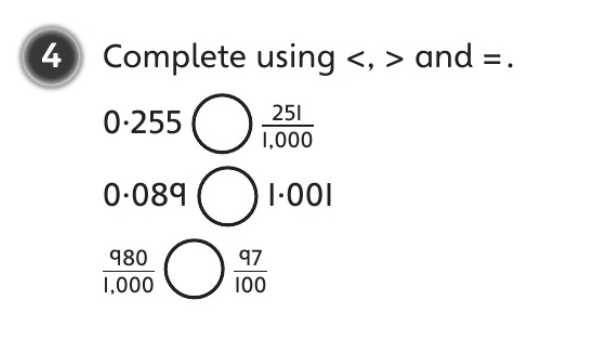 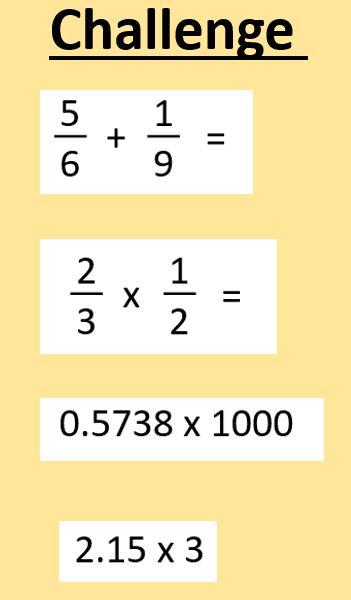 